                                                             ПРОЕКТ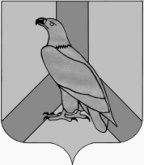      АДМИНИСТРАЦИЯ ДАЛЬНЕРЕЧЕНСКОГО ГОРОДСКОГО ОКРУГА           ПРИМОРСКОГО КРАЯ  ПОСТАНОВЛЕНИЕ« __ » _________  2021 г.              г. Дальнереченск                         № ___Об утверждении «Программы профилактики рисков причинения (ущерба) охраняемым законом ценностям по муниципальному контролю в сфере благоустройства на территории Дальнереченского городского округа на 2022 год»В соответствии со статьей 44 Федерального закона от 31 июля 2021 года № 248-ФЗ «О государственном контроле (надзоре) и муниципальном контроле в Российской Федерации», постановления Правительства Российской Федерации от 25.06.2021 года № 990 «Об утверждении Правил разработки и утверждения контрольными (надзорными) органами программы профилактики рисков причинения вреда (ущерба) охраняемым законом ценностям» администрация Дальнереченского городского округа   	ПОСТАНОВЛЯЕТ:	1. Утвердить прилагаемую Программу профилактики рисков причинения (ущерба) охраняемым законом ценностям по муниципальному контролю в сфере благоустройства на территории Дальнереченского городского округа на 2022 год.          2. Настоящее постановление официально опубликовать путем размещения на официальном сайте Дальнереченского городского округа в информационно-телекоммуникационной сети «Интернет» в разделе «Отдел делопроизводства» сайта – «http://dalnerokrug.ru»          3. Контроль за исполнением постановления оставляю за собой.Глава  Дальнереченского городского округа                                                    С.В.СтарковПрограмма профилактики рисков причинения вреда (ущерба) охраняемым законом ценностям в рамках муниципального контроля в сфере благоустройства на территории Дальнереченского городского округа на 2022 годРаздел 1. Общие положения
        Программа профилактики рисков причинения вреда (ущерба) устанавливает порядок проведения профилактических мероприятий, направленных на предупреждение нарушений обязательных требований и (или) причинения вреда (ущерба) охраняемым законом ценностям, соблюдение которых оценивается при осуществлении муниципального контроля в сфере благоустройства  территории Дальнереченского городского округа.
Раздел 2. Аналитическая часть Программы2.1. Вид осуществляемого муниципального контроля
- муниципальный контроль в сфере благоустройства  территории Дальнереченского городского округа осуществляется – МКУ «Управление жилищно-коммунального хозяйства Дальнереченского городского округа», уполномоченным на осуществление муниципального контроля;
2.2. Обзор по виду муниципального контроля
- муниципальный контроль за соблюдением правил благоустройства на территории Дальнереченского городского округа  - это деятельность органа местного самоуправления, уполномоченного на организацию и проведение на территории Дальнереченского городского округа проверок соблюдения юридическими лицами, индивидуальными предпринимателями и гражданами обязательных требований, установленных Правилами благоустройства  территории Дальнереченского городского округа (далее – Правила благоустройства) при осуществлении ими производственной и иной деятельности в сфере отношений, связанных с обеспечением благоустройства территории (далее - требования Правил благоустройства).
Муниципальный контроль в сфере благоустройства осуществляется за:
- соблюдением обязательных требований и (или) требований, установленных муниципальными правовыми актами в сфере благоустройства;
- соблюдением выполнения предписаний органов муниципального контроля.
2.3. Муниципальный контроль осуществляется посредством:
- организации и проведения проверок выполнения юридическими лицами, индивидуальными предпринимателями и гражданами обязательных требований Правил благоустройства;
- принятия предусмотренных законодательством Российской Федерации мер по пресечению и (или) устранению выявленных нарушений, а также систематического наблюдения за исполнением обязательных требований;
- организации и проведения мероприятий по профилактике рисков причинения вреда (ущерба) охраняемым законом ценностям;
- организации и проведения мероприятий по контролю, осуществляемых без взаимодействия с юридическими лицами, индивидуальными предпринимателями.
2.4. Субъекты контроля:
- юридические лица, индивидуальные предприниматели и граждане, при осуществлении ими производственной и иной деятельности в сфере отношений, связанных с обеспечением благоустройства территории.
2.5. Перечень правовых актов и их отдельных частей (положений), содержащих обязательные требования, соблюдение которых оценивается при проведении муниципального контроля в сфере благоустройства:
- Правила благоустройства и содержания территории Дальнереченского городского округа, утвержденные решением Думы Дальнереченского городского округа от 09.04.2019 № 28;
- Кодекс Российской Федерации об административных правонарушениях.
2.6. Анализ и оценка рисков причинения вреда охраняемым законом ценностям.
       Мониторинг состояния субъектов контроля в сфере соблюдения правил благоустройства выявил, что ключевыми и наиболее значимыми рисками являются нарушения, предусмотренные Правилами благоустройства в части загрязнения территории, а именно мусор на прилегающих к хозяйствующим субъектам территориях, размещение автотранспортных средств на озелененной территории, непринятие мер по ремонту и содержанию фасадов, размещению незаконной рекламы, нарушения при проведении земляных работ и прочее.
        Наиболее значимым риском является факт причинения вреда объектам благоустройства (повреждение и (или) уничтожение объектов благоустройства: малых архитектурных форм, зеленых насаждений, загрязнение территории различными отходами) вследствие нарушения законодательства контролируемым лицом, в том числе в следствие действий (бездействия) должностных лиц контролируемого лица, и (или) иными лицами, действующими на основании договорных отношений с контролируемым лицом.
        Проведение профилактических мероприятий, направленных на соблюдение подконтрольными субъектами обязательных требований Правил благоустройства, на побуждение субъектов благоустройства к добросовестности, будет способствовать улучшению в целом ситуации, повышению ответственности подконтрольных субъектов, снижению количества выявляемых нарушений обязательных требований, требований, установленных муниципальными правовыми актами в указанной сфере.
Раздел 3. Цели и задачи Программы
3.1. Цели Программы:
- стимулирование добросовестного соблюдения обязательных требований всеми контролируемыми лицами;
- устранение условий, причин и факторов, способных привести к нарушениям обязательных требований и (или) причинению вреда (ущерба) охраняемым законом ценностям;
- создание условий для доведения обязательных требований до контролируемых лиц, повышение информированности о способах их соблюдения,
- профилактика и предупреждение правонарушений в сфере деятельности субъектами контроля,
- обеспечение соблюдения субъектами контроля обязательных требований и требований, установленных муниципальными правовыми актами;

3.2. Задачи Программы:
- выявление причин, факторов и условий, способствующих нарушению обязательных требований законодательства, определение способов устранения или снижения рисков их возникновения;
- установление зависимости видов, форм и интенсивности профилактических мероприятий от особенностей конкретных субъектов контроля, и проведение профилактических мероприятий с учетом данных факторов;
- формирование единого понимания обязательных требований законодательства у всех участников контрольной деятельности;
- создание системы консультирования подконтрольных субъектов, в том числе с использованием современных информационно-телекоммуникационных технологий;
- повышение уровня правовой грамотности субъектов контроля, в том числе путем обеспечения доступности информации об обязательных требованиях законодательства и необходимых мерах по их исполнению.Раздел 4. План мероприятий по профилактике нарушенийМероприятия Программы представляют собой комплекс мер, направленных на достижение целей и решение основных задач Программы. Перечень мероприятий Программы на 2022 год, сроки (периодичность) их проведения приведены в Плане мероприятий по профилактике нарушений в сфере благоустройства на 2022 год (приложение).
Раздел 5. Результативность и эффективность Программы.
- снижение рисков причинения вреда охраняемым законом ценностям;
- увеличение доли законопослушных субъектов контроля - развитие системы профилактических мероприятий органа муниципального контроля;
- внедрение различных способов профилактики;
- разработка и внедрение технологий профилактической работы внутри органа муниципального контроля;
- обеспечение квалифицированной профилактической работы должностных лиц органа муниципального контроля;
- повышение прозрачности деятельности органа муниципального контроля;
- уменьшение административной нагрузки на субъекты контроля;
- повышение уровня правовой грамотности субъектов контроля;
- мотивация субъектов контроля к добросовестному поведению;
- снижение уровня правонарушений в сфере благоустройства.
- экологический эффект- повышение уровня экологической безопасности населения.
Системой показателей эффективности программы является высокий уровень правовой грамотности в регулируемых сферах и, как следствие, снижение уровня правонарушений в сфере благоустройства.Приложение к Программе профилактики рисков
причинения вреда (ущерба)
охраняемым законом ценностям
на 2022 годПлан мероприятий по профилактике нарушений законодательства в сфере благоустройства  территории Дальнереченского городского округа
на 2022 год№п/пНаименование мероприятияСведения о мероприятииОтветственный исполнительСрок исполнения1.ИнформированиеИнформирование контролируемых лиц и иных заинтересованных лиц по вопросам соблюдения обязательных требований.Информирование осуществляется посредством размещения соответствующих сведений на официальном сайте Дальнереченского городского округа в информационно-телекоммуникационной сети "Интернет" и в иных формах.Управление размещает и поддерживает в актуальном состоянии на своем официальном сайте в сети «Интернет».Должностные лица МКУ «Управление жилищно-коммунального хозяйства Дальнереченского городского округа, уполномоченные на проведение муниципального контроляВ течение года2.Обобщение правоприменительной практикиДоклад о правоприменительной практике при осуществлении муниципального контроля готовится ежегодно до 1 марта года, следующего за отчетным, подлежит публичному обсуждению.Доклад о правоприменительной практике размещается на официальном сайте Дальнереченского городского округа в информационно-телекоммуникационной сети "Интернет", до 1 апреля года, следующего за отчетным годом.Должностные лица МКУ «Управления жилищно-коммунального хозяйства Дальнереченского городского округа», уполномоченные на проведение муниципального контроля1 раз в год3.ОбъявлениеПри наличии у контрольного органа сведений о готовящихся или возможных нарушениях обязательных требований, а также о непосредственных нарушениях обязательных требований, если указанные сведения не соответствуют утвержденным индикаторам риска нарушения обязательных требований, контрольный орган объявляет контролируемому лицу предостережение о недопустимости нарушения обязательных требований и предлагает принять меры по обеспечению соблюдения обязательных требований.Контролируемое лицо вправе после получения предостережения о недопустимости нарушения обязательных требований подать возражение в отношении указанного предостережения в срок не позднее 30 дней со дня получения им предостережения. Возражение в отношении предостережения рассматривается в течение 30 дней со дня его получения, контролируемому лицу направляется ответ с информацией о согласии или несогласии с возражением. В случае несогласия с возражением указываются соответствующие обоснования.Должностные лица МКУ «Управление жилищно-коммунального хозяйства Дальнереченского городского округа, уполномоченные на проведение муниципального контроляВ течение года4.КонсультированиеКонсультирование осуществляется должностными лицами по телефону, в письменной форме, на личном приеме либо в ходе проведения профилактического мероприятия, контрольного мероприятия. Время консультирования при личном обращении составляет 10 минут.Консультирование, осуществляется по следующим вопросам:- разъяснение положений нормативных правовых актов, содержащих обязательные требования, оценка соблюдения которых осуществляется в рамках муниципального контроля ;- разъяснение положений нормативных правовых актов, регламентирующих порядок осуществления муниципального контроля;- компетенция уполномоченного органа;- порядок обжалования действий (бездействия) муниципальных инспекторов.Должностные лица органа администрации Города Томска, уполномоченные на проведение муниципального контроляВ течение года5.ПрофилактическийОбязательный профилактический визит проводится в отношении объектов контроля, отнесенных к категории значительного риска и в отношении контролируемых лиц, впервые приступающих к осуществлению деятельности в сфере благоустройства.О проведении обязательного профилактического визита контролируемое лицо уведомляется органом муниципального контроля не позднее чем за 5 рабочих дней до дня его проведения в письменной форме на бумажном носителе почтовым отправлением либо в форме электронного документа, подписанного электронной подписью, в порядке, установленном частью 4 статьи 21 Федерального закона от 31.07.2020 № 248-ФЗ .Контролируемое лицо вправе отказаться от проведения обязательного профилактического визита, уведомив об этом контролирующее лицо, направившее уведомление о проведении обязательного профилактического визита в письменной форме на бумажном носителе почтовым отправлением либо в форме электронного документа, подписанного электронной подписью, не позднее чем за 3 рабочих дня до дня его проведения.Срок проведения профилактического визита (обязательного профилактического визита) определяется контролирующим лицом самостоятельно и не может превышать 1 рабочий день.Профилактический визит проводится в форме профилактической беседы по месту осуществления деятельности контролируемого лица либо путем использования видео-конференц-связи.В ходе профилактического визита контролируемое лицо информируется об обязательных требованиях, предъявляемых к используемым им объектам контроля, их соответствии критериям риска, основаниях и рекомендуемых способах снижения категории риска, а также о видах, содержании и об интенсивности контрольных мероприятий, проводимых в отношении контролируемого лица, исходя из отнесения к категории риска.При профилактическом визите (обязательном профилактическом визите) контролируемым лицам не выдаются предписания об устранении нарушений обязательных требований. Разъяснения, полученные контролируемым лицом в ходе профилактического визита, носят рекомендательный характер.